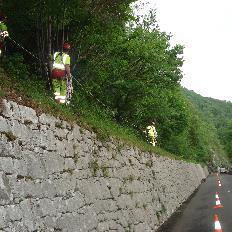 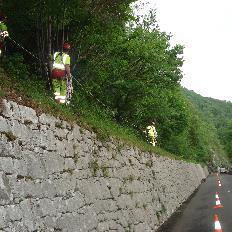 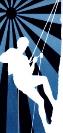 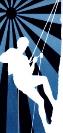 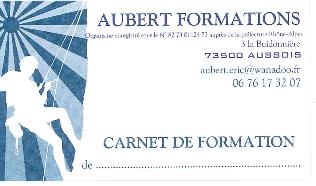 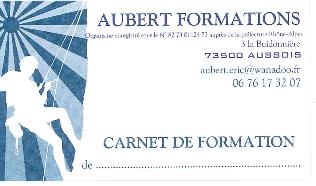 Eric AUBERT Guide de Haute Montagne3 la buidonnière 73500 AUSSOISTel : 06 76 17 32 07Organisme de Formation enregistré  sous le N° 82 73 01124 73 